Муниципальное бюджетное общеобразовательное учреждение«Плесецкая школа»Архангельская область поселок ПлесецкТест по физике 10 классПо теме: «Основные положения МКТ. Масса молекул. Постоянная Авогадро»                                                                      Автор-составитель: Морозова Екатерина Георгиевна                                                                                 учитель физики, МБОУ «Плесецкая школа»                                                                        первой квалификационной категориип Плесецк2020/2021 уч. годКачественное объяснение многих явлений с помощью молекулярной теории было дано в … веке.       А) 19       Б) 18       В) 20     2) Первое убедительное, хотя и косвенное, доказательство существования атомов и молекул было получено …  … Д. Дальтоном                А) английским физиком                Б) французским физиком                В) английским химиком     3) В 80-х гг. ХХ в. Сотрудниками компьютерной фирмы IBM Г. Биннингом и Г. Рорером был создан …                 А) туннельный микроскоп                 Б) оптический микроскоп                 В) световой микроскоп     4) Туннельные микроскопы обеспечивают увеличение в … раз                 А) 100 тыс.                 Б) 100 млрд.                 В) 100 млн.    5) 1,4 · 10-8 см – это …                 А) размер атома водорода                 Б) диаметр атома кислорода                 В) диаметр атома углерода    6) Массы всех молекул сравнивают с  атома …                А) водорода                Б) кислорода                В) углерода 7) Количество вещества выражают в …              А) молекулах              Б) молях              В) атомах  8) NА =              А) 6, 2 · 1023 моль              Б) 6, 2 · 10 23 моль-1                    В) 6, 02 · 1023 моль-1  9) M = … · Mr             А) 10-3                   Б) 103                   В) 10-4  10) Разгадайте ребус: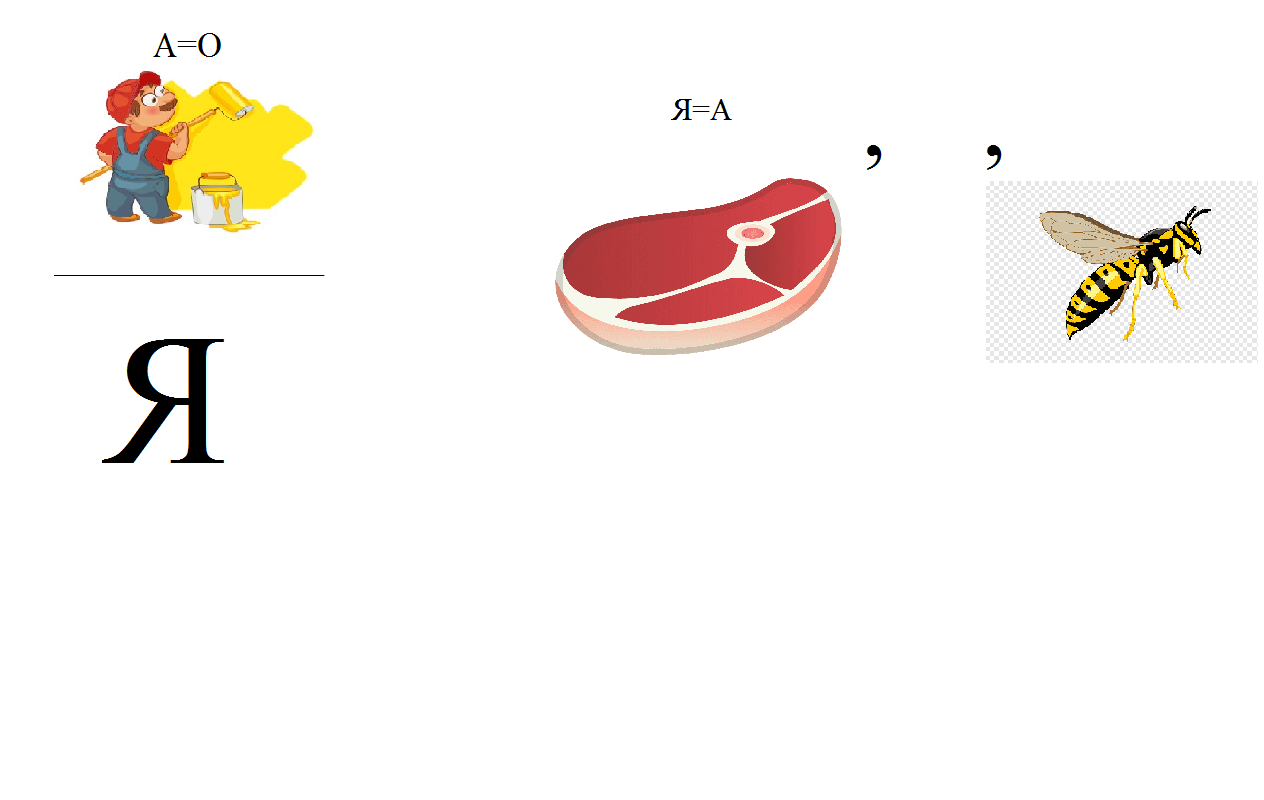              А) молекулярная масса             Б) молярная масса             В) микроскопОтветы:Вопрос №1Правильный ответ — бРешение: Б) 18Вопрос №2Правильный ответ — вРешение: В) английским химикомВопрос №3Правильный ответ — аРешение: А) туннельный микроскопВопрос №4Правильный ответ — вРешение: В) 100 млн.Вопрос №5Правильный ответ — вРешение: В) диаметр атома углеродаВопрос №6Правильный ответ — вРешение: В) углеродаВопрос №7Правильный ответ — бРешение: Б) моляхВопрос №8Правильный ответ — вРешение: В) 6, 02 · 1023 моль-1 Вопрос №9Правильный ответ — аРешение: А) 10-3Вопрос №10Правильный ответ — бРешение: Б) молярная массаИспользуемая литература:Сборник вопросов и задач к учебнику А. В. Перышкин, Е. М. Гутник. Автор А. Е. Марон, Е. А. Марон, С. В. Позойский. Дрофа ,2019. – 143Учебник физики10 класс. Автор Г.Я. Мякишев, А. З. Синяков. Молекулярная физика. Термодинамика. Дрофа, 2020. -350  Учебник физики 10 класс. Автор Г.Я. Мякишев, А. З. Синяков. Дрофа, 2020. -300  